CON RICHIESTA DI					REFERENTE IMMEDIATA PUBBLICAZIONE				Danny Boesing 	danny.boesing@samtec.com 	+1 812-944-6733		Luglio 2018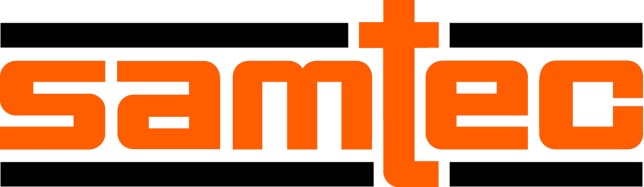 Samtec prima in classifica per la 17a volta nell’indagine condotta da Bishop tra i clientiSamtec, Inc, un produttore globale a proprietà privata da 713 milioni di dollari che offre un’ampia gamma di soluzioni per dispositivi d’interconnessione elettronici, recentemente ha ricevuto la massima valutazione complessiva nell’indagine condotta da Bishop & Associates tra i clienti statunitensi nel settore dei connettori elettronici. Questa è la 17a volta che Samtec viene giudicata la migliore azienda nord-americana nel settore dei connettori.Samtec si è classificata al primo posto nell’indagine, ricevendo le valutazioni più elevate da ingegneri, responsabili degli acquisti, produttori di apparecchiature originali (OEM), fabbricanti su contratto (CEM/EMS) e produttori di cavi. Samtec si è piazzata prima anche in numerosi altri campi: qualità del prodotto, consegna puntuale dei prodotti ordinati, competenza e assistenza tecnica, tempo di risposta agli ordini, tempo di consegna di nuovi connettori e fornitura di campioni.  Il sito web Samtec, www.samtec.com, è risultato primo in classifica in varie categorie: soddisfazione complessiva, facilità di reperimento dei prodotti, disponibilità di documentazione tecnica e soddisfazione per quanto riguarda l’invio elettronico degli ordini. “Questo riconoscimento è una dimostrazione dell’impegno di Samtec ad assicurare un servizio ineguagliato a tutti i livelli dell’azienda”, commenta Ron Bishop, Presidente Bishop and Associates. “Conferma che comprendono come la definizione di servizio sia in evoluzione e si adattano per rimanere al passo. Samtec è il punto di riferimento per quanto concerne qualità e servizio clienti complessivo.”Bishop & Associates conduce un’indagine annuale fra gli OEM, i produttori di cavi, i CEM e i distributori per determinare l’andamento nel settore dei connettori e i risultati conseguiti da produttori scelti nel settore stesso.  Hanno risposto al questionario rappresentanti di molteplici segmenti – produzione e controlli industriali, medico, militare/governativo, telecomunicazioni e trasmissione dati, computer e dispositivi periferici, automotive, aeronautico/missilistico/aerospaziale e test/misure/strumentazione, per citare i più importanti.Hanno partecipato all’indagine 42 produttori di connettori, tra i quali Molex, TE Connectivity, Amphenol, 3M Electronics, Phoenix Contact, Hirose Electric, ITT Cannon, J.S.T., ODU e Kycon.Informazioni su Samtec, Inc.: fondata nel 1976, Samtec è una multinazionale a proprietà privata da 713 milioni di dollari che sviluppa un’ampia gamma di soluzioni per dispositivi d’interconnessione elettronici: tra scheda e scheda ad alta velocità, per cavi ad alta velocità, per sistemi ottici di pannelli e schede intermedie, per impilamento flessibile, per affidabili cavi e componenti di ridottissime dimensioni e per dispositivi RF di precisione.  I centri tecnologici Samtec sviluppano e perfezionano tecnologie, strategie e prodotti per ottimizzare sia le prestazioni che il costo di molteplici sistemi, dalla semplice piastrina a un’interfaccia situata a 100 metri di distanza nonché tutti i punti di interconnessione intermedi. La presenza globale di Samtec – 33 sedi in 24 Paesi – le permette di offrire un servizio clienti ineguagliato. Per maggiori informazioni visitare il sito http://www.samtec.com. Informazioni su Bishop and Associates: Bishop and Associates è una società che svolge ricerche di mercato ed è specializzata nel settore internazionale dei connettori elettronici. Pubblica una newsletter mensile intitolata “The Bishop Report” e la rivista digitale bimensile Connector Supplier.  Le due pubblicazioni, compilate da una redazione di 20 ricercatori, sono focalizzate su regioni geografiche, mercati di apparecchiature per utenti finali, connettori e tecnologie d’interconnessione.  Bishop and Associates offre anche servizi di ricerca e selezione di executive, compilazione di studi multi-impresa e indagini tra i loro clienti, e servizi di consulenza per operazioni di fusione e acquisizione.  Per maggiori informazioni visitare il sito http://bishopinc.com/.    Per ulteriori informazioniSamtec, Inc.:Danny BoesingProduct Marketing Directordanny.boesing@samtec.comBishop & Associates:Ron BishopPresidentbishop@bishopinc.com